1.grafiskais pielikums Priekules novada pašvaldībai piederošanekustamā īpašuma “Līcīši”, Virgas pagastā, Priekules novadā, kadastra numurs 6498 002 0263, atsavināšanas izsoles noteikumiem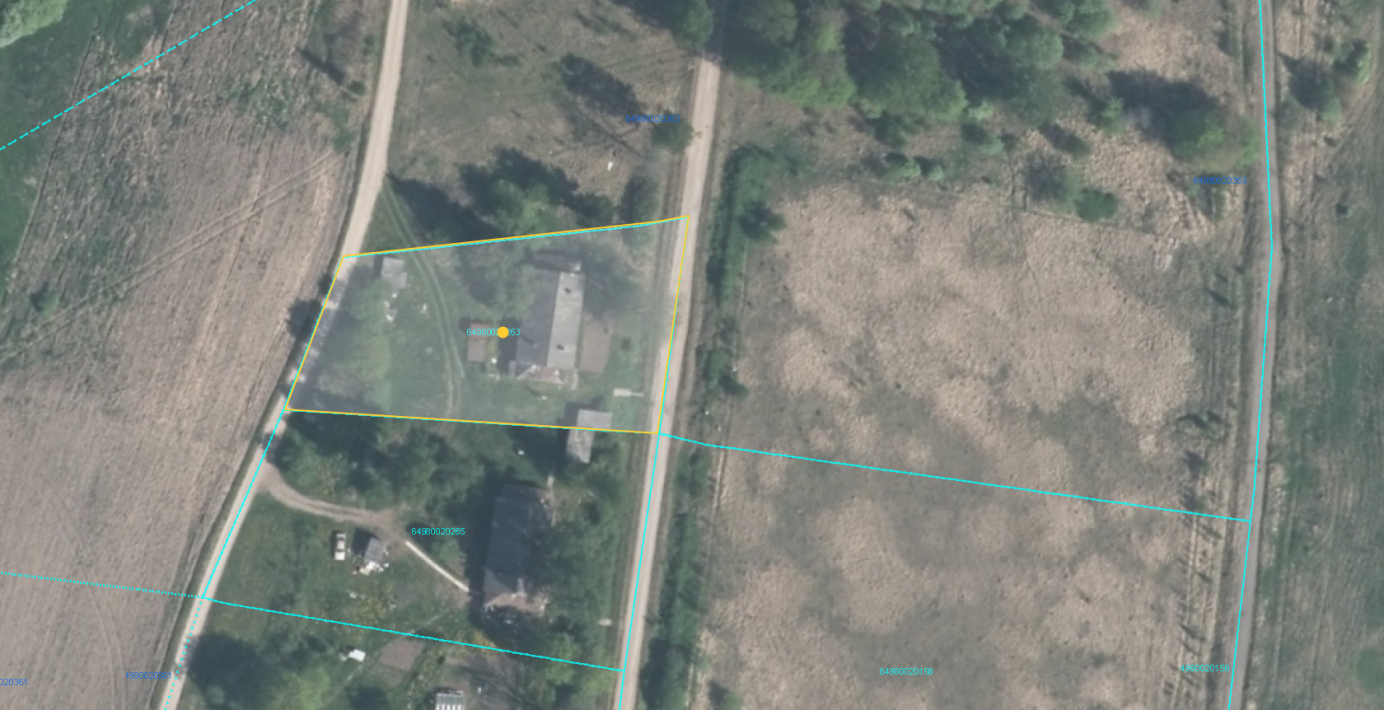 Zemes vienība “Līcīši”, kadastra apzīmējums 6498 002 0263, Virgas pagasts, Priekules novads